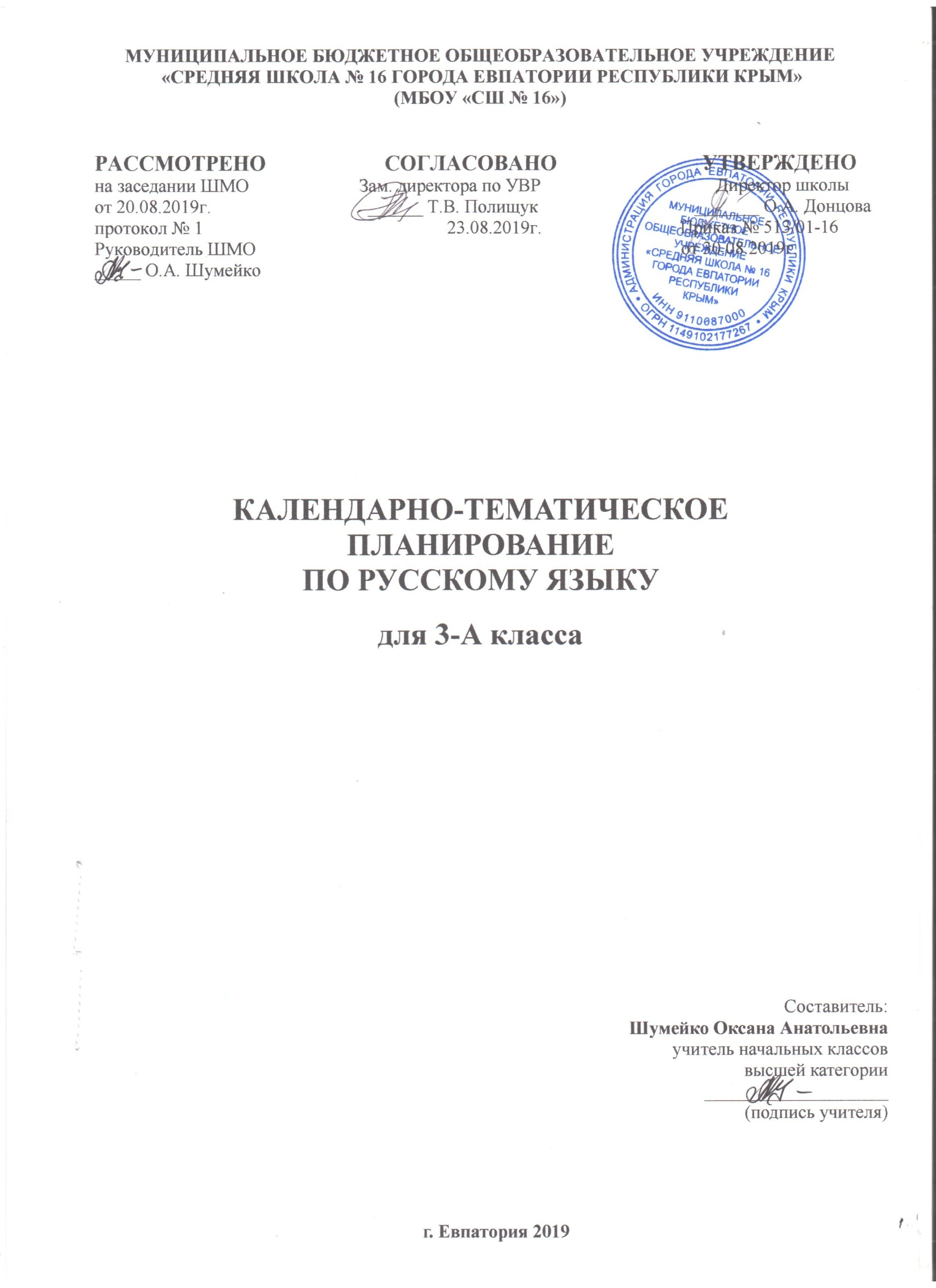 № п/п№ п/п№ п/пДатаДатаДатаТЕМА УРОКАпланфактфактпланпланфактТЕМА УРОКАЯзык и речь ( 2 часа)Язык и речь ( 2 часа)Язык и речь ( 2 часа)Язык и речь ( 2 часа)Язык и речь ( 2 часа)Язык и речь ( 2 часа)Язык и речь ( 2 часа)102.0902.09Язык и речь, её виды и назначение. Речь устная, письменная, внутренняя. 203.0903.09Р. р. №1.  Устное составление текста по рисунку. Текст.  Предложение. Словосочетание.( 14 часов)Текст.  Предложение. Словосочетание.( 14 часов)Текст.  Предложение. Словосочетание.( 14 часов)Текст.  Предложение. Словосочетание.( 14 часов)Текст.  Предложение. Словосочетание.( 14 часов)Текст.  Предложение. Словосочетание.( 14 часов)Текст.  Предложение. Словосочетание.( 14 часов)304.0904.09Текст. Признаки и построение текста.405.0905.09Типы  текстов:  повествование, описание, рассуждение. 506.0906.09Предложение. Виды предложений по цели высказывания и по интонации. Знаки препинания в концепредложений.609.0909.09Определение разных по цели высказывания и по интонации предложений. 710.0910.09Установление связи между словами в словосочетании и предложении.811.0911.09Предложения с обращением. Знаки препинания при обращении. 912.0912.09Определение обращения в предложении. Знаки препинания при обращении. 1013.0913.09Р. р. №2.  Устное составление предложенийпо рисунку. 1116.0916.09Состав предложения. Главные и второстепенные члены предложения.1217.0917.09Распространённые и нераспространённые предложения.1318.0918.09Простое и сложное предложения. Знаки препинания в сложном предложении. 1419.0919.09Простое и сложное предложения, их различение. 1520.0920.09Словосочетание. Связь слов в словосочетании. 1623.0923.09Определение связи слов в словосочетании при помощи вопроса.Слово в языке и речи. (17 часов)Слово в языке и речи. (17 часов)Слово в языке и речи. (17 часов)Слово в языке и речи. (17 часов)Слово в языке и речи. (17 часов)Слово в языке и речи. (17 часов)Слово в языке и речи. (17 часов)1724.0924.09Р.р.№3. Коллективное составление  рассказа из деформированных предложенийпо репродукции картины В. Д. Поленова «Золотая осень»1825.0925.09Лексическое значение слов в языке и речи. Однозначные и многозначные слова, прямое и переносное значение, синонимы и антонимы.1926.0926.09Стартовая контрольная работа. Диктант с грамматическим заданием. «Осенью»2027.0927.09Анализ стартовой контрольной работы. Работа с толковым словарём, словарями синонимов и антонимов.2130.0930.09Омонимы. Использование омонимов в речи. 2201.1001.10Слово и словосочетание. 2302.1002.10Фразеологизмы их значение и использование в речи. Работа со словарём фразеологизмов.2403.1003.10Р. р. №4. Подробное изложение текста и его языковой анализ.2504.1004.10Части речи. Обобщение и уточнение представлений об изученных частях речи и их признаках. 2607.1007.10Части речи, их признаки. 2708.1008.10Р. р. №5. Устное составление текста по репродукции картины И.Т. Хруцкого «Цветы и плоды». 2809.1009.10Части речи. Общее представление об имени числительном. Слова с непроверяемым написанием.2910.1010.10Однокоренные слова. Обобщение и уточнение представлений об однокоренных-родственных словах, о корне слова.3011.1011.10Слово и слог. Гласные звуки и буквы. Правописание слов с проверяемыми и непроверяемыми гласными в корне. 3114.1014.10Согласные звуки и буквы. Правописание слов с парными согласными на конце слова и перед согласными в корне.3215.1015.10Р.р.№6.Изложение повествовательного текста по коллективно составленному плану.3316.1016.10Разделительный мягкий знак, его правописание в словах.Состав слова (47 часов)Состав слова (47 часов)Состав слова (47 часов)Состав слова (47 часов)Состав слова (47 часов)Состав слова (47 часов)Состав слова (47 часов)3417.1017.10Итоговая контрольная работа №1 за I четверть. «Текст. Предложение. Словосочетание. Слово.»  Диктант с грамматическим заданием «Осенний лес».3518.1018.10Анализ контрольной работы.Обучающий проект «Рассказ о слове».3621.1021.10Корень слова. Однокоренные слова. Чередование согласных в корне. 3722.1022.10Сложные слова. Правописание сложных слов. 3823.1023.10Формы слова. Окончание. 3924.1024.10Определение окончаний в словах.4025.1025.10Различение однокоренных слов и различных форм одного и того же слова. Закрепление изученного.4128.1028.10Повторение, обобщение, систематизация и закрепление изученного.4229.1029.10Состав слов. Приставка и её значение. Образование однокоренных слов с помощью приставок. 4330.1030.10Разбор слов по составу: выделение окончания, корня, приставки.4406.1106.11Суффикс и его значение. Образование однокоренных слов с помощью суффиксов. 4507.1107.11Образование однокоренных слов с помощью суффиксов и приставок.4608.1108.11Р.р.№7.Обучающее сочинение по репродукции картины А.А.Рылова  «В голубом просторе».4711.1111.11Основа слова. Знакомство со словообразовательным словарём.4812.1112.11Обобщение знаний о составе слова. Изменяемые и неизменяемыеслова, их употребление в речи. 4913.1113.11Различение изменяемых  и  неизменяемых  слов, их употребление в речи. 5014.1114.11Проверочная работа №1. «Слово. Состав слова». Тест.5115.1115.11Анализ проверочной работы. Обучающий проект «Семья слов».5218.1118.11Р.р.№8. Редактирование предложений с однокоренными словами. Подробное изложение повествовательного текста с языковым анализом.5319.1119.11Различение однокоренных слов и синонимов, однокоренных слов и слов с омонимичными корнями, их употребление в речи.5420.1120.11Общее  представление  о правописании слов с орфограммами в значимых частях слова.5521.1121.11Правописание слов с орфограммами в значимых частях слова. 5622.1122.11Правописание слов с безударными гласными в корне. 5725.1125.11Применение правил правописания слов с безударными гласными в корне.5826.1126.11Контрольное списывание №1.Правописание слов с безударными гласными в корне.Формирование орфографической  зоркости.5927.1127.11Анализ контрольной работы. Правописание слов с парными по глухости-звонкости согласными на конце слов и перед согласным в корне. 6028.1128.11Контрольный словарный диктант №1.Применение правил правописания слов с парными согласными на конце слов и перед согласным в корне.6129.1129.11Анализ контрольной работы. Обобщение и систематизация знаний о правописании слов с парными согласными на конце слов и перед согласным в корне.6202.1202.12Правописание слов с непроизносимыми согласными в корне.6303.1203.12Применение правил правописания слов с непроизносимыми согласными в корне.6404.1204.12Применение правил правописания слов с непроизносимыми согласными в корне..6505.1205.12Правописание слов с удвоенными согласными. 6606.1206.12Применение правил правописания слов с удвоенными согласными. 6709.1209.12Обобщение и систематизация знаний о правописании слов с орфограммами в значимых частях слова.6810.1210.12Правописание суффиксов –ик–ек –, и –ок– после шипящих. Слова с суффиксами – оньк – еньк –, формирование орфографической  зоркости.6911.1211.12Обобщение и систематизация знаний о правописании изученных суффиксов.7012.1212.12Итоговая контрольная работа №2 за II четверть. «Состав слова». Диктант с грамматическим заданием «Снеговик». 7113.1213.12Анализ контрольной работы. Правописание приставок с гласными и согласными в слабой позиции. 7216.1216.12Правописание приставок и предлогов.7317.1217.12Проверочная работа №2. «Состав слова». Тест.7418.1218.12Анализ проверочной работы. Применение правил правописания приставок и предлогов. Формирование орфографической  зоркости.7519.1219.12Р.р.№9. Составление текста по репродукции картины В. М. Васнецова «Снегурочка». 7620.1220.12Правописание слов с разделительным твёрдым знаком. 7723.1223.12Обобщение и систематизация знаний о правописании изученных орфограмм.7824.1224.12Применение правил правописания слов с разделительным твёрдым знаком. Закрепление изученного.7925.1225.12Правописание слов с разделительным твёрдым знаком. Обобщение и систематизация знаний об изученных морфемах.8026.1226.12Р.р.№10. Изложение повествовательного деформированного текста по самостоятельно составленному плану.  Части речи (75 часов)Части речи (75 часов)Части речи (75 часов)Части речи (75 часов)Части речи (75 часов)Части речи (75 часов)Части речи (75 часов)8127.12Общее представление о частях речи.82Имя существительное, значение и употребление в речи.83Одушевлённые и неодушевлённые существительные. Устаревшие слова. 84Р.р.№11. Подробное изложение текста по самостоятельно составленному плану.85Собственные и нарицательные существительные. Правописание имён собственных.86Обучающий проект «Тайна имени».87Изменение имён существительных по числам. Имена  существительные, имеющие форму одного числа.88Упражнения в изменении имён существительных по числам.89Р.р.№12.  Работа с текстом. 90Род  имён  существительных.91Существительные общего рода. Культура речи: нормы согласования.92Мягкий знак после шипящих на конце имён существительных женского рода.93Отрабатывание навыков в правописании мягкого знака после шипящих на конце имён существительных женского рода.94Р.р.№13. Подробное изложение повествовательного текста. Составление устного рассказа по серии рисунков.95Упражнения в правописании мягкого знака после шипящих на конце имён существительных женского рода.96Обобщение и систематизация знаний об имени существительном, изученных морфологических признаках. 97Склонение по падежам имён существительных. Неизменяемые имена существительные. 98Р.р.№14. Составление рассказа по репродукции картины И.Я.Билибина «Иван-царевич и лягушка-квакушка».99Именительный и родительный падежи.100Дательный падеж. Морфологический разбор имени существительного.101Винительный и именительный падежи.102Сравнительный анализ винительного и именительного, родительного и винительного падежей. 103Творительный падеж. Морфологический разбор имени существительного.104Предложный падеж. Морфологический разбор имени существительного.105Р.р.№15. Работа с текстом. Подробное изложение текста повествовательного типа.106Все падежи. Начальная форма имени существительного.107Проверочная работа №3. «Имя существительное». Тест.Обучающий проект «„Зимняя“ страничка».108Р.р.№16. Устное составление сочинения по репродукции картины К.Ф.Юона «Конец зимы. Полдень».109Анализ проверочной работы. Повторение и углубление представлений об имени прилагательном.110Контрольное списывание №2.Имя прилагательное, его лексическое значение, связь с именем существительным, роль в тексте.111Анализ контрольной работы. Сложные имена прилагательные. Синтаксическая функция прилагательного в предложении.112Текст-описание. Художественное и научное описания. Использование прилагательных в тексте-описании. 113Р. р. №17. Составление текста-описания растения в научном стиле. 114Текст-описание. Сопоставление содержания и выразительных средств в искусствоведческом  тексте  и  в  репродукции   картины М. А. Врубеля «Царевна-Лебедь». 115Контрольный словарный диктант №2. Имя прилагательное, его формы и род.116Анализ контрольной работы. Изменение имён прилагательных по родам в единственном числе. Зависимость формы рода прилагательного от формы рода существительного.117Родовые окончания имён прилагательных. 118Изменение имён прилагательных по числам. Зависимость формы числа прилагательного от формы числа существительного.119Р.р. №18.Составление текста-описания о животном по личным наблюдениям.120Зависимость падежа имени прилагательного от формы падежа имени существительного.121Начальная форма имени прилагательного. Обобщение знаний об имени прилагательном.122Р.р.№19. Составление сочинения-отзыва по репродукции картины А.А.Серова «Девочка с персиками».123Изменение имён прилагательных по падежам.124Обучающий проект «Имена прилагательные в загадках».125Итоговая контрольная работа №3 за III четверть. «Части речи». Диктант с грамматическим заданием «Приход весны». 126Анализ контрольной работы. Местоимение. Личные местоимения 1, 2, 3-го лица. Изменение по числам.127Род местоимений 3-го лица единственного числа.128Обобщение и систематизация знаний об изученных частях речи.129Глагол, его значение и употребление в речи, изменение по числам.130Р.р.№20.Составление письма.131Глагол. Начальная-неопределённая форма глагола. 132Р.р.№21.  Составление текста по сюжетным рисункам. 133Глагол. Изменение глаголов по числам.134Упражнения в изменении глаголов по числам.135Род глаголов в прошедшем времени. Родовые окончания глаголов.136Контрольное изложение повествовательного текста по самостоятельно составленному плану.137Глагол. Род глаголов в прошедшем времени.138Р.р. №22. Работа с деформированными  предложениями и их запись.139Изменение глаголов по временам.140Упражнения в изменении глаголов по временам. 141Р.р. №23. Составление предложенийи восстановление деформированного текста.142Правописание частицы нес глаголами. 143Отрабатывание навыков правописания частицы нес глаголами. Систематизация знаний о глаголе.144Обобщение знаний о глаголе. Морфологический разбор глагола.145Повторение и систематизация знаний об изученных частях речи.146Повторение и систематизация знаний об имени существительном.Морфологический разбор.147Итоговая контрольная работа №4 за год. «Части речи». Диктант с граммати-ческим заданием «Певчие птицы». 148Анализ контрольной работы. Повторение и систематизация знаний об имени прилагательном.Морфологический разбор.149Повторение и систематизация знаний о местоимении и глаголе. Морфологический разбор.150Обобщение знаний об изученных частях речи и их морфологических признаках.151Самостоятельные части речи. Правописание и морфологические признаки.152Служебные части речи. Правописание и морфологические признаки.153Р.р.№24.  Составление текста-сказки. 154Работа с разными типами текстов: восстановление и дополнение.155Повторение и систематизация знаний об изученных частях речи.Повторение (15 часов)Повторение (15 часов)Повторение (15 часов)Повторение (15 часов)Повторение (15 часов)Повторение (15 часов)Повторение (15 часов)156156Систематизация знаний об изученных частях речи.157157Предложение и словосочетание. Установление связи между словами в словосочетании и предложении.158158Предложения с обращением. Знаки препинания при обращении. Синтаксический разбор.159159Проверочная работа №4. «Части речи». Тест.160160Анализ проверочной работы. Простое и сложное предложения. Знаки препинания в сложном предложении. Синтаксический разбор.161161Слово. Слог. Состав слова.Правописание орфограмм в значимых частях слова.162162Итоговая комплексная контрольная работа.163163Правописание безударных гласных в корне слова. 164164Правописание парных согласных в корне и на конце слова.165165Слова с непроверяемым написанием.166166Части речи. Имя существительное и прилагательное.167167Части речи. Местоимение и глагол.168168Морфологический разбор слов разных частей речи.169169Систематизация изученного о частях речи.170170Закрепление и систематизация изученного за год.